    AYUNTAMIENTO DE DON ÁLVARO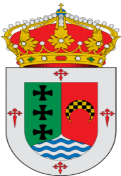 NOTA INFORMATIVAOs informamos que el lunes, día 13 de septiembre a las 10:00h,  estará en el ayuntamiento el servicio gratuito de atención al consumidor, si tenéis alguna duda, pregunta o problema por resolver, podéis pasar y consultar.Don Álvaro, 10 septiembre 2021